Phiếu bài tập - Tuần 26Đại Số: Tiết 1: Đơn thức đồng dạngCâu hỏi trắc nghiệmBài 1: Có mấy nhóm đơn thức đồng dạng với nhau trong các đơn thức sau: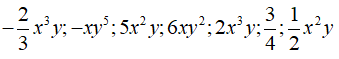 A. 2              B. 3              C. 4               D. 5Bài 2: Tìm các cặp đơn thức không đồng dạng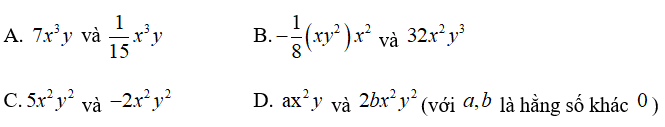 Bài 3: Đơn thưc đồng dạng với đơn thức 32x2y3 là:A. -3x3y2           B. -7x2y3               C. (1/3)x5          D. -x4y6Bài 4: Tổng các đơn thức 3x2y4 và 7x2y4 làA. 10x2y4            B. 9x2y4             C. 8x2y4          D. -x4y6Bài 5: Hiệu của hai đơn thức 4x3y và -2x3y làA. -6x3y           B. 3x3y               C. 2x3y          D. 6x3yBài 6: Thu gọn -3x2 - 0,5x2 + 2,5x2 ta được:A. -2x2           B. x2              C. -x2            D. -3x2Tiết 2: Luyện tậpCâu 1: Hãy xếp các đơn thức sau thành nhóm các đơn thức đồng dạng với nhau:-5x2yz; 3xy2; 2/3 x2yz; 10x2y2z; - 2/3 xy2z; 5/7 x2y2zCâu 2: Tính tổng:x2+ 5x2+ (-3x2)    5xy2+ 1/2 xy2+ 1/4 xy2 + (-1/2 )xy2    3x2y2z2+ x2y2z2Câu 3:Tính:xyz – 5xyz     x2- 1/2 x2– 2x2Câu 4: Điền đơn thức thích hợp vào chỗ trống:a.(....)+ 5xy = -3xyb.(....) + (....)-x2z = 5x2zHình học: Tiết 1- 2: Quan hệ giữa góc và cạnh đối diện trong một tam giácCâu hỏi trắc nghiệmBài 1: Cho ΔABC có AC > BC > AB. Trong các khẳng định sau, câu nào đúng: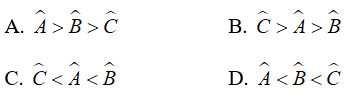 Bài 2: Cho tam giác có:. Hãy chọn câu trả lời đúng nhất: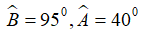 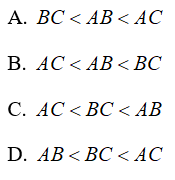 Bài 3: Ba cạnh của tam giác có độ dài là 6cm, 7cm, 8cm. Góc lớn nhất là góc:A. Đối diện với cạnh có độ dài 6cmB. Đối diện với cạnh có độ dài 7cmC. Đối diện với cạnh có độ dài 8cmD. Ba cạnh có độ dài bằng nhauBài 4: Cho ΔABC có AB + AC = 10cm; AC - AB = 4cm. So sánh ∠B và ∠C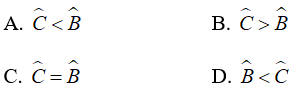 Bài 5: Cho ΔABC có ∠A = 80°, ∠B - ∠C = 20°. Chọn câu trả lời đúng nhất: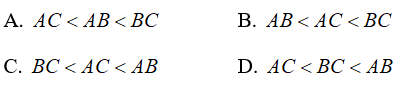  Bài tập tự luậnBài 1: Cho tam giác ABC. Trên tia đối của tia BA lấy điểm D nào đó khác điểm B và trên tia đối của tia CA người ta lấy điểm E sao cho CE = BD. Chứng minh BD nhỏ hơn DE.Bài 2: Cho ΔABC có AC > AB, M là trung điểm của BC. Nối AM, trên tia đối của MA lấy điểm D sao cho MA = MD. Nối BD. So sánh ∠BAM và ∠CAM